   MUNICIPAL DE ARARAQUARA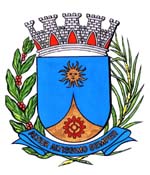     0386/16.:  EDIO LOPES:DEFERIDAAraraquara, _________________                    _________________Indico ao  , a  de     o departamento competente, no  de proceder com urgência a Limpeza de um terreno de grande extensão na  Av. José Arantes esquina com a Rua Antonio Teixeira, no Bairro Maria Luiza,  desta cidade.Convém destacar que essa avenida mencionada acima existe um terreno de atinge um quarteirão e que apresenta mato alto que chegou a invadir a calçada e asfalto, conforme fotos em anexo.Araraquara, 21 de Janeiro de 2016.EDIO LOPESVereador